Programación dosificadaMatemática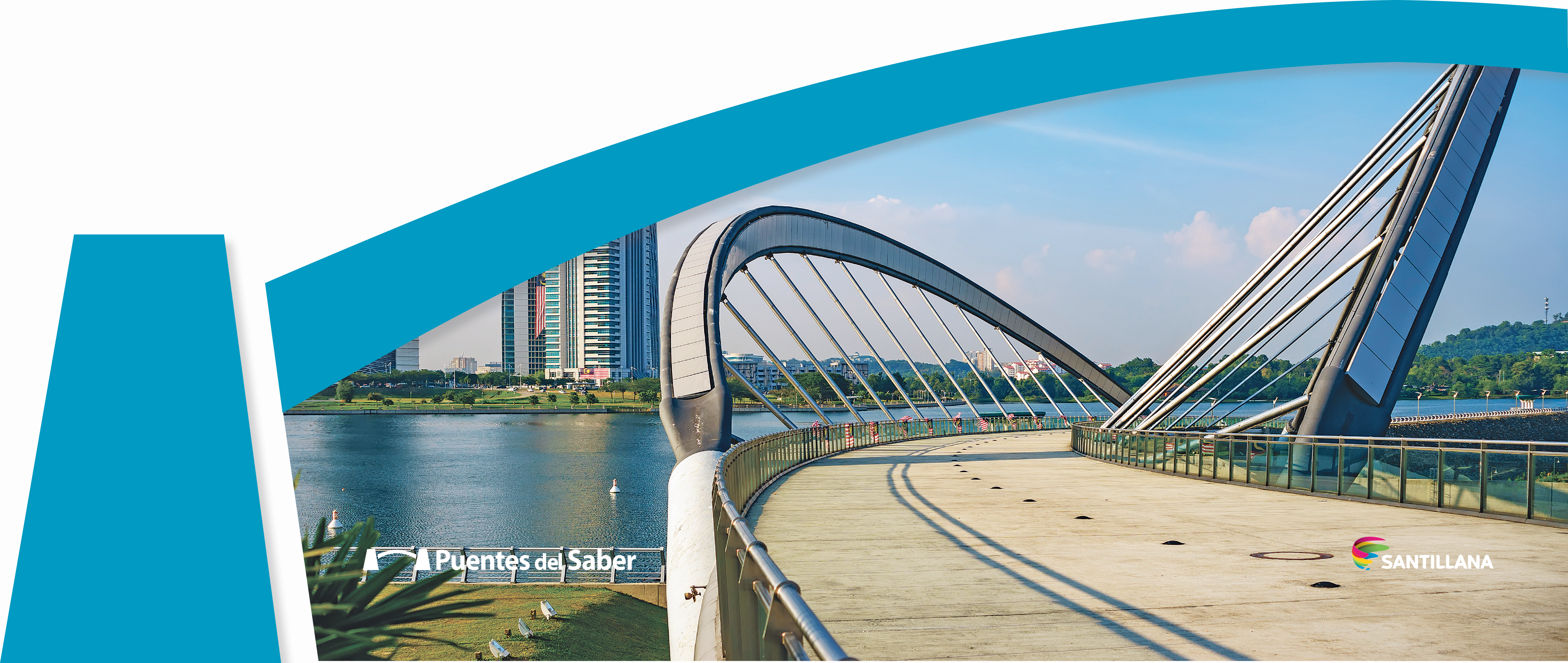 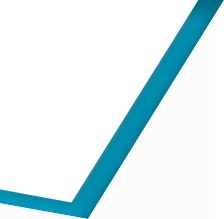 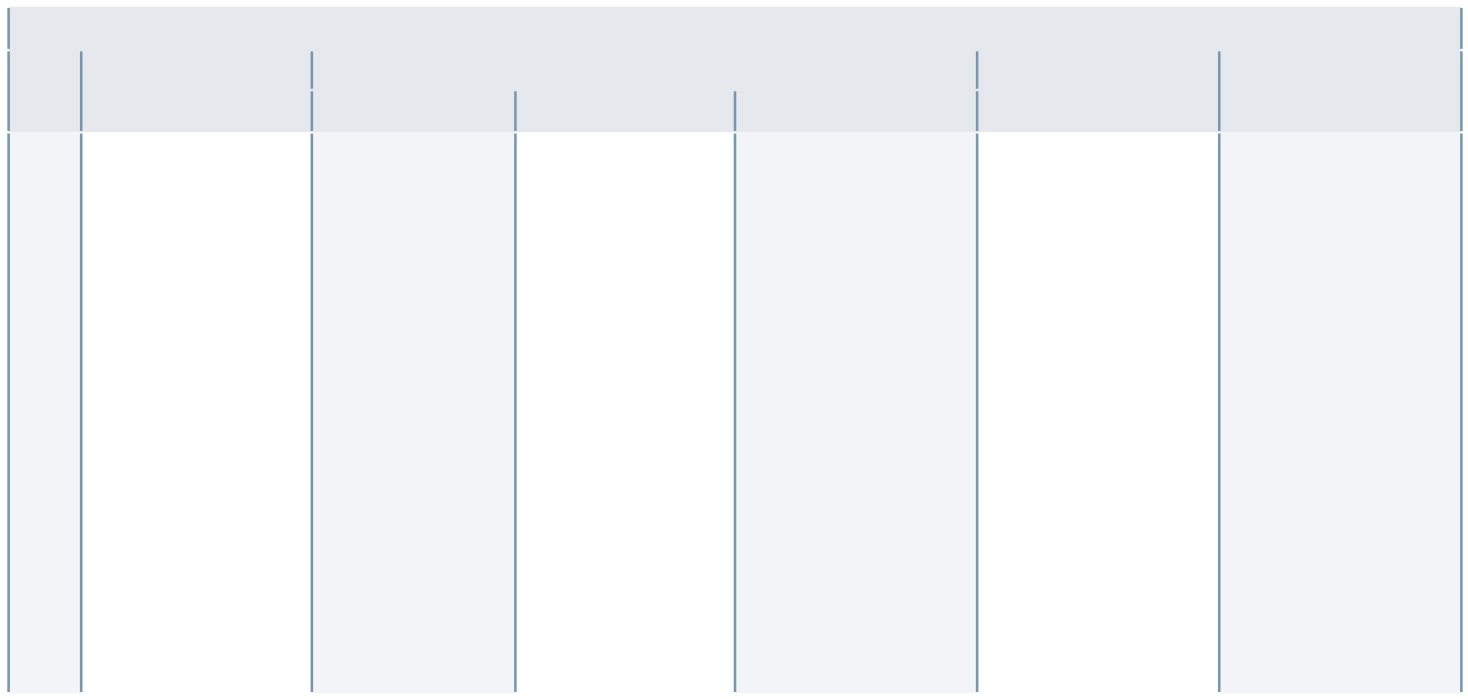 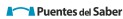 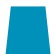 Programación dosificada	Matemática 9A continuación se presenta la distribución de los contenidos programáticos del Meduca en el libro Matemática 9, proyecto Puentes del Saber.Área 1: AritméticaObjetivos de aprendizaje• Emplea según la definición, los números complejos para resolver situaciones que involucren raíces con índices pares y subradicales negativos.• Representa geométricamente, a través del plano cartesiano, números complejos para diagramar expresiones algebraicas.© Santillana S. A. Prohibida su fotocopia. Ley de Derechos de Autor n.° 15/1994.	2Matemática 9Área 2: ÁlgebraObjetivos de aprendizaje• Emplea la factorización como proceso que le permite descomponer en factores una expresión algebraica para resolver ejercicios 
	y situaciones del entorno.• Opera fracciones algebraicas para resolver según la definición, ejercicios y situaciones de la vida cotidiana.• Analiza la ecuación de primer grado para expresar y resolver expresiones del lenguaje común con el lenguaje algebraico y viceversa.• Emplea métodos para resolver situaciones presentadas en sistemas de ecuaciones de primer grado con dos incógnitas.© Santillana S. A. Prohibida su fotocopia. Ley de Derechos de Autor n.° 15/1994.	3Matemática 9© Santillana S. A. Prohibida su fotocopia. Ley de Derechos de Autor n.° 15/1994.	4Matemática 9© Santillana S. A. Prohibida su fotocopia. Ley de Derechos de Autor n.° 15/1994.	5Matemática 9Área 3: Sistemas de medidas 
Objetivos de aprendizaje• Emplea unidades de medidas de capacidad, según el Sistema Internacional de Unidades (SI), para resolver situaciones problemáticas 
	de su entorno.© Santillana S. A. Prohibida su fotocopia. Ley de Derechos de Autor n.° 15/1994.	6Matemática 9Área 4: GeometríaObjetivos de aprendizaje• Describe las características de un sólido, según la definición para la confección de objetos y estructuras.• 	Determina el volumen de un sólido, aplicando diversas fórmulas, con el fin de resolver situaciones del entorno.© Santillana S. A. Prohibida su fotocopia. Ley de Derechos de Autor n.° 15/1994.	7Matemática 9Área 5: Estadística y probabilidad Objetivos de aprendizaje• Emplea la estadística como herramienta en proyectos de investigación para el estudio y solución de situaciones del entorno.• 	Interrelaciona, reflejando creatividad y responsabilidad, conceptos y variables de probabilidad para calcular la ocurrencia de un eventoen situaciones cotidianas.© Santillana S. A. Prohibida su fotocopia. Ley de Derechos de Autor n.° 15/1994.	8Primer trimestrePrimer trimestrePrimer trimestrePrimer trimestrePrimer trimestrePrimer trimestrePrimer trimestreUnidadTemasContenidosContenidosContenidosIndicadoresde logroActividades sugeridasde evaluaciónUnidadTemasConceptualesProcedimentalesActitudinalesIndicadoresde logroActividades sugeridasde evaluación1Números complejosPáginas 12-19• Números imaginarios• Conjunto de los números complejos• Puntos en el plano complejo• El conjunto de losnúmeros complejos--Concepto• Deducción del conjunto de losnúmeros complejos.• Caracterización de unnúmero complejo.• Construcción del plano complejo.• Ubicación de puntos en elplano complejo.• Internaliza el conjunto de losnúmeros complejos.• Seguridad al caracterizar unnúmero complejo.• Claridad y precisión al construir elplano complejo.• Exactitud al ubicar puntos en elplano complejo.• Explica con disposición el conceptoy origen del conjunto de losnúmeros complejos.• Identifica con seguridad unnúmero complejo.• Construye con claridad y precisión elplano complejo.• Ubica con exactitud puntos en elplano complejo.• Investiga, a través de la web, textos uotros recursos el concepto y origen delos números complejos.• Comparte colaborativamente loinvestigado a través de un hexagramapropuesto por el docente.• Completa, en equipo, tablas con lascaracterísticas de un número complejo.• Diseña en cartulina, papel periódico uotro material el plano complejo.• Participa, con el equipo, de trabajoen la ubicación de puntos en elplano complejo.Primer trimestrePrimer trimestrePrimer trimestrePrimer trimestrePrimer trimestrePrimer trimestrePrimer trimestreUnidadTemasContenidosContenidosContenidosIndicadoresde logroActividades sugeridasde evaluaciónUnidadTemasConceptualesProcedimentalesActitudinalesIndicadoresde logroActividades sugeridasde evaluación1Factorización de polinomiosPáginas 22-55• Concepto de factorización• Método del factor común• Método de agrupación• Factorización de trinomioscuadrados perfectos• Factorización de una diferenciade cuadrados• Factorización de sumas y diferenciasde cubos• Factorización de cuadrinomioscubos perfectos• Factorización de trinomios de la formax2 + bx + c• Factorización de trinomios de la formaax2 + bx + c• Factorización--Concepto-–Casos--Factor común:monomioPolinomioPor agrupación de términos--Trinomio:Cuadrado perfectoDe la forma:- x2 + bx + c = 0- ax2 + bx + c = 0--Diferencia decuadrados perfectos--Cuadrinomiocubo perfecto--Suma o diferencia decubos perfectos• Infiere del concepto y casosde factorización.• Resolución de ejercicios queinvolucren casos de factorización.• Seguridad al inferir el concepto y casosde factorización.• Disposición al resolver ejercicios queinvolucren casos de factorización.• Describe, con elocuencia, el conceptoy los casos de factorización.• Identifica correctamente los casos defactorización, sus reglas y procedimientos.• Explica, con seguridad, el concepto ycasos de factorización, sus reglasy procedimientos.• Resuelve, con disposición, los casosde factorización.• Investiga a través de la web o textos elconcepto y casos de factorización, susreglas y procedimientos.• Elabora un organizador gráfico en suportafolio por grupo, con los casos defactorización, sus reglas y procedimientos.• Completa tablas indicando el casode factorización aplicado enejercicios resueltos.• Cada grupo expone, ante sus compañeros,el organizador gráfico elaborado.• Explica el proceso de factorizacióncolaborativamente a través de ejerciciospropuestos por el docente.• Resuelve, en equipo de trabajo,ejercicios que involucren los casosde factorización.Segundo trimestreSegundo trimestreSegundo trimestreSegundo trimestreSegundo trimestreSegundo trimestreSegundo trimestreUnidadTemasContenidosContenidosContenidosIndicadoresde logroActividades sugeridasde evaluaciónUnidadTemasConceptualesProcedimentalesActitudinalesIndicadoresde logroActividades sugeridasde evaluación2Fracciones algebraicasPáginas 74-103• Máximo común divisor deexpresiones algebraicas• Mínimo común múltiplo deexpresiones algebraicas• Fracciones algebraicas racionalese irracionales• Fracciones algebraicas equivalentes• Simplificación• Fracciones algebraicas homogéneasy heterogéneas• Adición y sustracción de fraccionesalgebraicas homogéneas• Adición y sustracción de fraccionesalgebraicas heterogéneas• Multiplicación y división• Combinación de operacionescon fracciones algebraicas• Máximo común divisor (mcd) ymínimo común múltiplo (mcm)--Concepto• Fracciones algebraicas--Concepto-–Tipos:--Racionales--Irracionales--Equivalentes--Homogéneas--Heterogéneas-–Simplificación-–Operaciones básicas:--Adición y sustracción--Multiplicación y división• Deducción del mcd y del mcm deexpresiones algebraicas.• Determinación del mcd y el mcmde expresiones algebraicas.• Identificación defracciones algebraicas.• Clasificación defracciones algebraicas.• Simplificación de fraccionesalgebraicas, a partir de losnúmeros racionales.• Identificación de las operacionesbásicas y sus signos operacionales.• Reglamentación de la adición ysustracción de fracciones algebraicas.• Adición y sustracción defracciones algebraicas.• Multiplicación y división defracciones algebraicas.• Resolución de operacionesbásicas combinadas confracciones algebraicas.• Integra conocimientos previos paradeducir el mcd y el mcm deexpresiones algebraicas.• Disposición al determinar el mcd y elmcm de expresiones algebraicas.• Internaliza saberes previos al identificarfracciones algebraicas.• Seguridad al clasificarfracciones algebraicas.• Confianza y orden al simplificarfracciones algebraicas, a partirde los números racionales.• Seguridad al identificar las operacionesbásicas y sus signos operacionales.• Interioriza la regla de la adición ysustracción de fracciones algebraicas.• Orden y aseo al adicionar y sustraerfracciones algebraicas.• Seguridad al explicar la multiplicación ydivisión de fracciones algebraicas.• Orden y aseo al multiplicar y dividirfracciones algebraicas.• Colabora, con sus compañeros, al resolveroperaciones básicas combinadas confracciones algebraicas.• Deduce el mcd y el mcm deexpresiones algebraicas a través dela descomposición en factores.• Determina, con disposición, el mcd y elmcm de expresiones algebraicas.• Identifica correctamentefracciones algebraicas.• Clasifica, con seguridad, fraccionesalgebraicas como racionales,irracionales, equivalentes, homogéneasy heterogéneas.• Simplifica, con orden, al máximo unafracción algebraica.• Identifica, con seguridad, lasoperaciones básicas y sussignos operacionales.• Explica, con claridad, la regla dela adición y sustracción confracciones algebraicas.• Adiciona y sustrae, con seguridad,fracciones algebraicas.• Sustenta, con seguridad, elprocedimiento para multiplicar y dividirexpresiones algebraicas.• Multiplica los factores de fraccionesalgebraicas aplicando la factorizacióny simplificación.• Aplica, con confianza, la regla paradividir fracciones.• Resuelve colaborativamenteoperaciones básicas conexpresiones algebraicas.• Asocia los conocimientos aritméticos yescribe el mcd y el mcm de expresionesalgebraicas propuestas por el docente.• Dadas una serie de expresionesaritméticas y algebraicas encuentra enequipo de trabajo el mcd y el mcm.• Dada una serie de expresionesalgebraicas, colaborativamenteidentifica fracciones algebraicas ylas transcribe en una lámina.• Completa tablas indicando lasfracciones algebraicas racionales,irracionales, equivalentes, homogéneasy heterogéneas.• Simplifica, en el cuaderno y en el tablero,fracciones algebraicas sencillas.• Simplifica fracciones algebraicasque requieran factorizarexpresiones algebraicas.• Elabora un organizador gráficosobre las operaciones básicas ysus signos operacionales.• Presenta, en láminas, ejercicios deadición y sustracción resueltos y losexplica ante el grupo.• Resuelve adiciones y sustracciones confracciones algebraicas.• Realiza, en equipo, procedimientos deadición y sustracción para seleccionarla respuesta correcta en unaselección múltiple.• Resuelve, en equipo, ejercicios deadición y sustracción de fraccionesalgebraicas y comparte las respuestasen el tablero.• Debate en equipo el procedimientopara multiplicar y dividirexpresiones algebraicas.Segundo trimestreSegundo trimestreSegundo trimestreSegundo trimestreSegundo trimestreSegundo trimestreSegundo trimestreUnidadTemasContenidosContenidosContenidosIndicadoresde logroActividades sugeridasde evaluaciónUnidadTemasConceptualesProcedimentalesActitudinalesIndicadoresde logroActividades sugeridasde evaluación• Resuelve, en equipo, ejercicios demultiplicación de fracciones algebraicas.• Resuelve ejercicios, con división defracciones algebraicas, y compara consus compañeros los resultados.• Resuelve, en equipo, operacionesbásicas combinadas confracciones algebraicas.• Debate, con sus compañeros, lasolución de operaciones básicascombinadas que involucranfracciones algebraicas.2Ecuaciones lineales con una incógnitaPáginas 106-119• Ecuaciones con paréntesis• Ecuaciones con coeficientes fraccionarios• Ecuaciones racionalesSistemas de ecuaciones linealesPáginas 120-141• Elementos de un sistema deecuaciones lineales• Solución gráfica de un sistemade ecuaciones• Sistemas compatibles e incompatibles• Solución por el método de sustitución• Solución por el método de igualación• Solución por el método de reducción• Solución por el método del determinante• Sistemas de ecuaciones deprimer grado con dos incógnitas--Métodos de solución:--Gráficos--Algebraicos:--Sustitución--Igualación--Reducción--Determinante• Presentación de sistemasde ecuaciones lineales condos incógnitas.• Creación de situaciones cotidianasmediante un sistema de dosecuaciones lineales.• Presentación de métodos desolución de sistemas deecuaciones lineales condos incógnitas.• Resolución de sistemas dedos ecuaciones lineales condos incógnitas.• Observación de sistemas de ecuacioneslineales con dos variables.• Esmero al plantear situacionescotidianas mediante un sistemade dos ecuaciones lineales.• Disposición por comprender losmétodos de solución de ecuacioneslineales con dos incógnitas.• Orden al resolver un sistema deecuaciones por diversos métodos.• Muestra, con claridad, sistemas deecuaciones lineales con dos incógnitas.• Presenta, en forma simbólica y enenunciados, sistemas de ecuacioneslineales con dos incógnitas.• Explica los métodos para resolversistemas de ecuaciones lineales condos incógnitas.• Resuelve sistemas de ecuaciones condos incógnitas utilizandodiferentes métodos.• Presenta ejemplos de sistemas deecuaciones lineales con dos incógnitaspara explicar su concepto.• Escribe, en forma simbólica, losenunciados y plantea sistemas deecuaciones con dos incógnitasen equipo.• Investiga y debate los diferentesmétodos para resolver sistemas deecuaciones lineales con dos incógnitas.• Resuelve en grupo sistemas deecuaciones lineales por diversos métodos.• Resuelve situaciones que involucrensistemas de ecuaciones lineales condos variables por diversos métodos.Tercer trimestreTercer trimestreTercer trimestreTercer trimestreTercer trimestreTercer trimestreTercer trimestreUnidadTemasContenidosContenidosContenidosIndicadoresde logroActividades sugeridasde evaluaciónUnidadTemasConceptualesProcedimentalesActitudinalesIndicadoresde logroActividades sugeridasde evaluación3MedidasPáginas 160-163• Medidas de capacidad del SI• Medidas de capacidad en elSistema Internacional deUnidades (SI)--Múltiplos y submúltiplos• Identificación de las unidades demedidas de capacidad en el SI.• Comparación de los múltiplos ysubmúltiplos de las medidas decapacidad en el SI.• Conversión de una unidad demedida en otra.• Resolución de problemas deaplicación con las medidas decapacidad en el SI.• Interés por identificar las unidades demedidas de capacidad en el SI.• Disposición al comparar los múltiplos ysubmúltiplos de las medidas decapacidad en el SI.• Aprecia la importancia de convertir unaunidad a otra.• Valoración de las medidas decapacidad en la resoluciónde problemas.• Identifica, con interés, las unidades demedidas de capacidad en el SI.• Compara los múltiplos y submúltiplosde las medidas de capacidad en el SI,utilizando los signos de relación.• Convierte, con seguridad, una unidadde medida en otra.• Valora la solución de problemas conmedidas de capacidad en el SI.• Propone y resuelve situacionesque involucran las medidas decapacidad del SI.• Investiga y debate las unidades demedidas de capacidad en el SI.• Construye un stand con artículosque presenten medidas de capacidaden el SI.• Compara y ordena los múltiplos ysubmúltiplos de las unidades demedidas de capacidad en el SI.• Realiza en el cuaderno y tableroconversiones con las unidades demedidas de capacidad del SI.• Resuelve problemas de medidas decapacidad del SI y valora la importanciade su aplicación.• Presenta y resuelve problemas utilizandolas medidas de capacidad del SI.Tercer trimestreTercer trimestreTercer trimestreTercer trimestreTercer trimestreTercer trimestreTercer trimestreUnidadTemasContenidosContenidosContenidosIndicadoresde logroActividades sugeridasde evaluaciónUnidadTemasConceptualesProcedimentalesActitudinalesIndicadoresde logroActividades sugeridasde evaluación3Cuerpos geométricosPáginas 164-185• Tipos de cuerpos geométricos• Cilindro circular recto• Cono circular recto• Esfera• Prisma recto• Pirámide recta• Cuerpos geométricos--Los sólidos:--Cilindro recto--Esfera--Cono recto--Prismas--Pirámides• Caracterización de los diferentescuerpos geométricos.• Construcción de cuerpos geométricos.• Determinación del volumen de loscuerpos geométricos.• Resolución de problemas queinvolucran el volumen de los sólidos.• Interés al caracterizar diferentescuerpos geométricos.• Creatividad al construircuerpos geométricos.• Destreza al determinar el volumen delos cuerpos geométricos.• Confianza al resolver problemasque involucran el volumen de loscuerpos geométricos.• Caracteriza, según los elementos, loscuerpos geométricos.• Construye cuerpos geométricos a partirde modelos.• Calcula por medio de la fórmula elvolumen de los cuerpos geométricos.• Resuelve, con confianza, problemas devolumen de los cuerpos geométricos.• Investiga, a través de la web, textos uotros recursos las características de loscuerpos geométricos.• Personifica cilindros, esferas, conosrectos y expone sus elementos.• Construye, con material didáctico,los cuerpos geométricos y marcasus elementos.• Participa en talleres, en el aula,sobre el cálculo de volumen de loscuerpos geométricos.• Resuelve, en equipo, problemas devolumen de cuerpos geométricos.Tercer trimestreTercer trimestreTercer trimestreTercer trimestreTercer trimestreTercer trimestreTercer trimestreUnidadTemasContenidosContenidosContenidosIndicadoresde logroActividades sugeridasde evaluaciónUnidadTemasConceptualesProcedimentalesActitudinalesIndicadoresde logroActividades sugeridasde evaluación3Proyecto de investigación estadísticaPáginas 190-199• Concepto y pasos• Representación de los datos• Interpretación de los datos• La estadística en proyectosde investigación--Concepto--Etapas del proyecto• Caracterización de la estadística enproyectos de investigación.• Presentación de las etapas de unproyecto de investigación.• Elaboración de un proyectode investigación.• Comparte la caracterización de laestadística en proyectos de investigación.• Compromiso con la presentación de lasetapas de un proyecto de investigación.• Creatividad al elaborar proyectosde investigación.• Caracteriza un proyecto de investigacióna través de la estadística.• Presenta, según la secuencia lógica, lasetapas de un proyecto de investigación.• Elabora, a través de la estadística, unproyecto de investigación.• Desarrolla un proyecto de investigacióncumpliendo los pasos.• Investiga interrogantes propuestassobre la estadística en proyectosde investigación.• Expresa los pasos para desarrollarun proyecto de investigación.• Propone diferentes situacionescotidianas para escoger el proyectode investigación.• Elabora un proyecto de investigaciónsobre situaciones del entorno.• Desarrolla, en grupo colaborativo,un proyecto de investigación consituaciones del entorno escogido.3ProbabilidadPáginas 200-223• Frecuencia relativa• Ley de los grandes números• Cálculo de probabilidades: técnicas de conteo• Conjuntos• Cálculo de probabilidades: lenguaje conjuntista• Probabilidad de la unión y la intersecciónde sucesos• Probabilidad de un evento--Principio de la suma• Caracterización de la ocurrencia deun evento probabilístico.• Explicación del principio de la sumaen la ocurrencia de un evento.• Resolución de problemas deprobabilidad de la ocurrencia deun evento.• Curiosidad y disposición por caracterizarla ocurrencia de un evento probabilístico.• Aceptación del principio de la sumacomo regla en la ocurrencia de eventos.• Creatividad y responsabilidad en lasolución de la probabilidad de laocurrencia de un evento.• Describe, con curiosidad, lascaracterísticas de la ocurrenciade eventos probabílisticos.• Enuncia el principio de la suma comoregla en la ocurrencia de eventos.• Resuelve problemas de probabilidadde un evento a través de la regla delprincipio de suma.• Investiga las características dela ocurrencia de un eventoprobabilístico y completahexagramas con la información.• En ejercicios resueltos enuncia, en formaescrita y verbal, el principio de la sumaen la ocurrencia de eventos.• Resuelve, en equipo, problemasprobabilísticos sobre la ocurrenciade un evento.